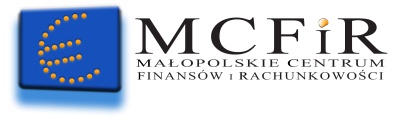 Szkolenie: ASPEKTY ODPOWIEDZIALNOŚCI PRAWNEJ CZŁONKÓW ZARZĄDU W FUNDACJACH I STOWARZYSZENIACH Prowadzący: PRZEMYSŁAW ŻAKTermin: 3 GRUDNIA  2013 r.    Miejsce: ul. Józefa 26, Kraków (centrum) godz.: 09:00-15:00FORMULARZ ZGŁOSZENIOWYDane osoby zgłaszającej się na szkolenie:Formularz (wypełniony komputerowo lub drukowanym pismem) należy przesłać pocztą elektroniczną na adres szkolenia@mcfir.pl  do dnia 26 LISTOPADA 2013 r.Udział w szkoleniu jest odpłatny i wynosi:250 PLN Brutto(Dwie osoby z jednej firmy/organizacji 210 zł brutto/os.)Uczestnicy we własnym zakresie pokrywają koszty dojazdu do Krakowa.Cena obejmuje: materiały szkoleniowe, certyfikat i bufet kawowy w czasie przerwy.Przypominamy, że nie zgłoszenie rezygnacji ze szkolenia do dnia 26 listopada 2013 r.  spowoduje obciążenie Państwa 100% kosztów ogólnych.Wpłaty należy dokonać na rachunek:  Bank BPH SA nr 39 1060 0076 0000 3200 0137 9634W tytule przelewu prosimy wpisać hasło: szkolenie  "ASPEKTY ODPOWIEDZIALNOŚCI PRAWNEJ CZŁONKÓW ZARZĄDU W FUNDACJACH I STOWARZYSZENIACH” -3.12.2013 oraz imię i nazwiskoIMIĘ I NAZWISKONAZWA FIRMY/ORGANIZACJIADRES FIRMY/ORGANIZACJIADRES E-MAILTELEFON KONTAKTOWYNIPUWAGI